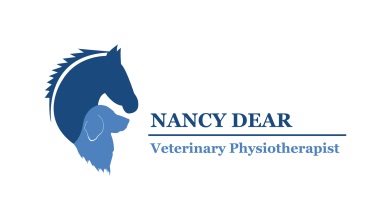 Veterinary Referral for Physiotherapy